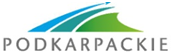 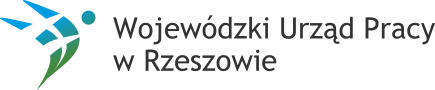 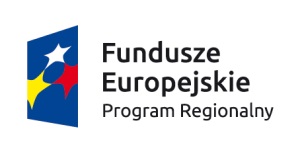 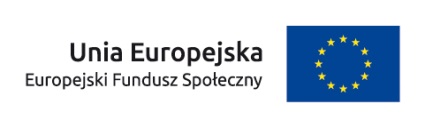 Załącznik 6.1 cInformacja o podpisanych umowach/decyzjach o dofinansowanie* w ramach konkursu/naboru* 
nr RPPK.08.04.00-IP.01-18-014/17 w ramach Regionalnego Programu Operacyjnego Województwa Podkarpackiego na lata 2014-2020Oś priorytetowa VIII Integracja społeczna Działanie 8.4 Poprawa dostępu do usług wsparcia rodziny 
i pieczy zastępczejZatwierdził: Maciej KarasińskiWICEDYREKTORds. Europejskiego Funduszu SpołecznegoWojewódzkiego Urzędu Pracy 
w Rzeszowie Rzeszów, dnia 23 listopada 2017 r.* Wybrać właściwe** nie dotyczy projektów pozakonkursowychLp.Numer umowy/decyzji*Nazwa i adres beneficjentaTytuł projektuWnioskowana  kwota dofinansowaniaCałkowita wartość projektu (PLN)Data podpisania umowy/decyzji 
o dofinansowanie*Liczba uzyskanychPunktów**RPPK.08.04.00-18-0003/17-00POWIAT DĘBICKI/ POWIATOWE CENTRUM POMOCY RODZINIE W DĘBICY
ul. Parkowa 2839-200 DębicaŚrodowisko rodzinne - najlepiej w nim!463 281,25492 856,252017-08-2974,5RPPK.08.04.00-18-0004/17-00Powiat Łańcucki - Powiatowe Centrum Pomocy Rodzinie w Łańcucieul. Piłsudskiego 70/537-100 ŁańcutWsparcie rodzinnej pieczy zastępczej na terenie powiatu łańcuckiego242 490,05258 605,252017-10-0366,5RPPK.08.04.00-18-0007/17-00Stowarzyszenie Nowy DomNagawczyna 17739-200 DębicaPoMOC dla rodzin401 307,50426 962,502017-09-0164RPPK.08.04.00-18-0008/17-00Powiat Ropczycko-Sędziszowski/Powiatowe Centrum Pomocy Rodzinie w Ropczycachul. Konopnickiej 539-100 RopczyceWspieranie działań pieczy zastępczej154 990,00164 950,002017-09-2876,5